Publicado en Barcelona el 28/04/2022 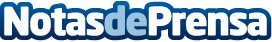 La FCVH explica qué es el Impuesto IVTM y qué vehículos están exentos de pagarloLa Federación Catalana de Vehículos Históricos advierte que no es ninguna novedad que el ayuntamiento pilotado por la alcaldesa, Ada Colau, no sea capaz de dar el sitio que corresponde al sector del automovilismoDatos de contacto:EDEON MARKETING SLComunicación · Diseño · Marketing931929647Nota de prensa publicada en: https://www.notasdeprensa.es/la-fcvh-explica-que-es-el-impuesto-ivtm-y-que Categorias: Historia Motociclismo Automovilismo Industria Automotriz http://www.notasdeprensa.es